RESOLUCIÓN NÚMERO CIENTO DIECIOCHO, NÚMERO CORRELATIVO MIGOBDT-2017-0116. UNIDAD DE ACCESO A LA INFORMACIÓN DEL MINISTERIO DE GOBERNACIÓN Y DESARROLLO TERRITORIAL. San Salvador, a las diez horas del día diecisiete de julio de dos mil diecisiete. CONSIDERANDO: I. Que habiéndose presentado solicitud a la  Unidad de Acceso a la Información  de esta Secretaria de Estado por: ------------------------------------------------------, el día 06 de julio del año 2017. En la cual requiere: “- Cuantas plazas fueron creadas desde enero 2011 a junio 2017, especificando nombre, acuerdo, dependencia. - Como soy ex-empleado del MIGOB solicito conocer información de la plaza con que me desempeñe desde el mes de junio de 1980 al 31 de diciembre del 2009 y a quien se le asigno esa plaza.” II. Que la referida solicitud cumple con todos los requisitos establecidos en el artículo 66 de la Ley de Acceso a la Información Pública (LAIP) y  el artículo 50 del Reglamento de la Ley antes citada, asimismo, la información solicitada no se encuentra entre las excepciones enumeradas en los artículos 19 y 24 de la Ley y 19 de su Reglamento. III. Conforme artículo 70 de la LAIP, se trasladó la solicitud a la Dirección de Recursos Humanos y Bienestar Laboral, Respondido lo siguiente:SOLICITUD 1Cuántas plazas fueron creadas desde enero 2011 a junio 2017, especificando nombre, acuerdo, dependencia.Aclarando que la información antes citada es con la que se dispone a partir del inicio de mi gestión, puesto que para el periodo de 2011-2015 no se elaboraron informes ni registros que den respuesta específica a lo solicitado por el           Señor Mancia Alvarado.De igual manera no se da a entender a lo solicitado como “acuerdo”SOLICITUD 2Como soy ex-empleado del MIGOB solicito conocer información de la plaza con que me desempeñe desde el mes de junio de 1980 al 31 de diciembre del 2009 y a quien se le asigno esa plaza. (VICTOR MANUEL MANCIA ALVARADO)RESPUESTA:Con dicha plaza se promovió a un trabajador de antigüedad de la Dirección General de Espectáculos Públicos Radio y Televisión, el nombre no puede ser brindado, puesto que el señor Mancia conoce el salario de la plaza que ocupaba, y lo anterior por ser relativo al derecho de intimidad personal y familiar según Art. 24 de la Ley de Acceso a la Información Pública.   POR TANTO, conforme a los Arts. 1, 2, 6, 18, 86 inc. 3° de la Constitución, y  los Arts. 2, 7, 9, 50, 62 y 72 de la Ley de Acceso a la Información Pública, esta dependencia, RESUELVE: 1° CONCEDER el acceso a la información solicitada. 2° Remítase la presente por medio señalada para tal efecto. NOTIFÍQUESE.JENNI VANESSA QUINTANILLA GARCÍAOFICIAL DE INFORMACIÓN AD-HONOREM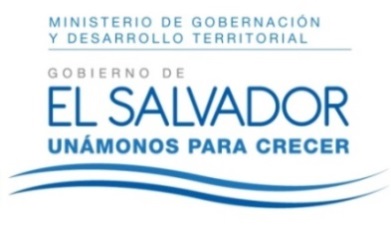 MINISTERIO DE GOBERNACIÓN Y DESARROLLO TERRITORIALREPÚBLICA DE EL SALVADOR, AMÉRICA CENTRALMINISTERIO DE GOBERNACIÓN Y DESARROLLO TERRITORIALREPÚBLICA DE EL SALVADOR, AMÉRICA CENTRALMINISTERIO DE GOBERNACIÓN Y DESARROLLO TERRITORIALREPÚBLICA DE EL SALVADOR, AMÉRICA CENTRALAÑONOMBREDEPENDENCIA2017Coordinador TerritorialUnidad de Atención a Veteranos y Excombatientes (Unidad Creada por Ley con financiamiento externo).2016Jefe Unidad Unidad de Atención a Veteranos y Excombatientes (Unidad Creada por Ley con financiamiento externo).2016Jefe de Departamento IIIUnidad de Atención a Veteranos y Excombatientes (Unidad Creada por Ley con financiamiento externo).2016Jefe de ÁreaUnidad de Atención a Veteranos y Excombatientes (Unidad Creada por Ley con financiamiento externo).2016técnico IIUnidad de Atención a Veteranos y Excombatientes (Unidad Creada por Ley con financiamiento externo).2016Técnico IUnidad de Atención a Veteranos y Excombatientes (Unidad Creada por Ley con financiamiento externo).2016Jefe de ÁreaUnidad de Atención a Veteranos y Excombatientes (Unidad Creada por Ley con financiamiento externo).2016técnico IIUnidad de Atención a Veteranos y Excombatientes (Unidad Creada por Ley con financiamiento externo).2016técnico IIUnidad de Atención a Veteranos y Excombatientes (Unidad Creada por Ley con financiamiento externo).2016Jefe Unidad Unidad de Atención a Veteranos y Excombatientes (Unidad Creada por Ley con financiamiento externo).